Task 1Ravi has been practising his column method but he has made some mistakes. For each sum, identify the mistakes and explain what he has done. Can you correct them?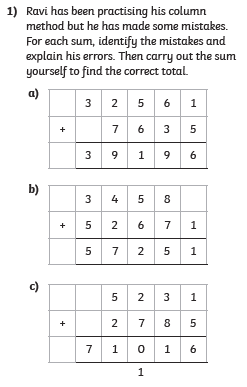 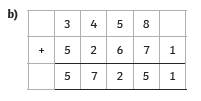 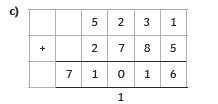 Amy is playing a maths game. She scores 1200 in the first round, 4800 in the next round and 11,000 in the final round. Would you use column addition to find her total score? Use the numbers in the question to explain your answer.Task two Can you identify the missing numbers?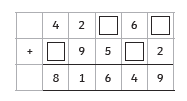 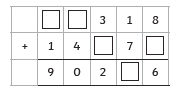 